SAO PAULODia 01. SAO PAULOLlegada al aeropuerto y traslado al hotel seleccionado. Check inn 15.00 hrs. Tiempo libre para actividades particulares. AlojamientoDia 02. SAO PAULO (VISITA PANORAMICA DE LA CIUDAD)Desayuno. A la hora convenida visita panorámica de la ciudad, empezaremos nuestro paseo por el hermoso barrio oriental con su decoración típica japonesa, después seguiremos para la Plaza de Sé, en el centro de la ciudad, donde conoceremos la imponente Catedral de Sé con sus espléndidos vitrales y de donde caminaremos hasta el Patio del Colegio, sitio donde fue fundada São Paulo Después seguiremos en dirección a una de las áreas más elegantes de la ciudad, el barrio de Higienópolis. Seguiremos en dirección al nuevo centro financiero de São Paulo Avenida Paulista, la más importante de la ciudad, llena de edificios, entre los cuales está el Masp (Museo de Arte de São Paulo), considerado unos de los mejores del mundo, y definida como el sitio que mejor representa la ciudad.Las principales atracciones son el museo Biológico y el Serpentario. En el rico barrio de Morumbi, área de mansiones, veremos el Estadio de Morumbi  y el Palacio del Gobierno. Terminaremos nuestro recorrido por la ciudad en el arborizado Parque de Ibirapuera con sus museos proyectados por Oscar Niemeyer y más de un millón de m2 de área verde.  Tarde libre. Alojamiento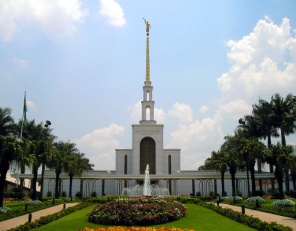 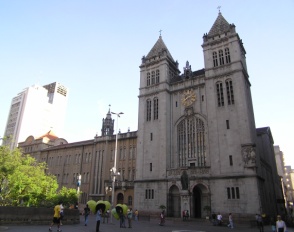 Dia 03. SAO PAULODesayuno. Traslado del hotel al aeropuertoFIN DE LOS SERVICIOSPRECIO DE VENTA POR PERSONA EN USDINCLUYE:Alojamiento dos noches en el hotel seleccionadoTraslado aeropuerto hotel aeropuertoVisita panorámica de la ciudadDesayunos diarios e impuestos hotelerosNO INCLUYE:Tiquetes aéreosNingún otro servicio no detallado en el programaFee bancario 2%Room tax USD 5 aprox por habitación por noche a pagar directo en el hotelIMPORTANTE:Tarifas sujetas a cambio sin previo aviso Sujeto a disponibilidad al momento de solicitar la reservaTarifas no validas para ferias, congresos y eventos especialesConsultar tarifa de niñoVISITAS OPCIONALESSantos y GuarujaSalida del hotel en dirección a las playas paulistas ubicadas en la Región Norte, pasando por el monumento Ipiranga, carretera Anchieta donde verán Parque Industrial, enseguida la Mata (bosque) Atlântica, panorama de la Sierra del mar llegada a San Vicente, ciudad cinematográfica y monumento Oscar Niemeyer (Isla Pochat). Seguirán en dirección a Santos donde recorrerán 7 Km de jardines borde al mar hasta llegar al museo del café, paseo en tranvía por el centro histórico. Subida al Monte Serrat donde tendrán panorama de Bahia de Santos y mejor Puerto de América Latina. Salida de Santos en dirección a la Isla de Santo Amaro (Guarujá), parada para el almuerzo y baño de mar (opcional),  vuelta a São Paulo por el complejo de Cubatão, donde tendrán oportunidad de ver algunas industrias Químicas y Petroquímicas. Billetes no están incluidos en el paquete, museos, tranvías no funcionan a los lunes. Visita a Sitio arqueológico en San Vicente apenas agendado con antelación. Precio de venta por persona Base 1 pasajero		USD 573Base 2 pasajeros		USD 287Base 3 pasajeros		USD 205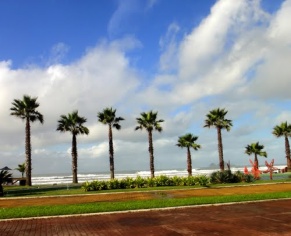 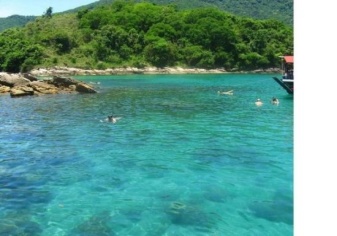 CATEGORIAHOTELSENCILLADOBLETRIPLEVIGENCIALujoRenaissance Sao PauloNoche Adicional1576576827288N/AMar 01-May 31Ago 01-Dic 13LujoRenaissance Sao PauloNoche Adicional1491533784267N/AJun 01-Jul 31LujoIntercontinentalNoche Adicional1235405745247N/AFeb 03-Nov 30LujoIntercontinentalNoche Adicional1104340681216N/ADic 01-Dic 27PrimeraBlue Tree PaulistaNoche Adicional1027301618183N/AFeb 01-Dic 23PrimeraPestana Sao PauloNoche Adicional896236509130556152Ene 02-Dic 27Turista SuperiorGolden Tulip PaulistaNoche Adicional923249537144592171Ene 02-Dic 27